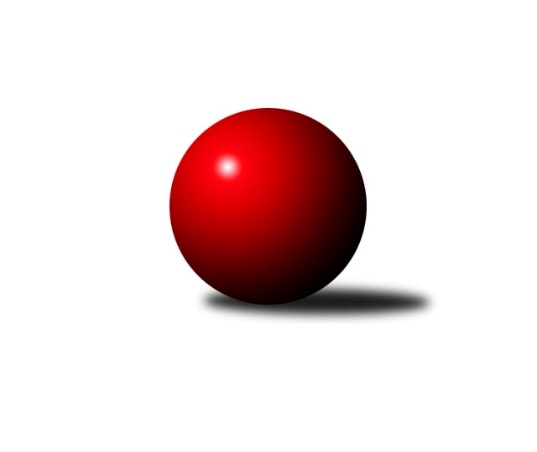 Č.14Ročník 2018/2019	11.5.2024 Severomoravská divize 2018/2019Statistika 14. kolaTabulka družstev:		družstvo	záp	výh	rem	proh	skore	sety	průměr	body	plné	dorážka	chyby	1.	TJ Michalkovice B	14	9	0	5	65.0 : 47.0 	(95.0 : 73.0)	2530	18	1726	803	34.4	2.	SKK Jeseník ˝A˝	14	8	1	5	67.0 : 45.0 	(91.5 : 76.5)	2549	17	1751	798	31.8	3.	TJ Spartak Přerov ˝B˝	14	8	1	5	64.0 : 48.0 	(98.0 : 70.0)	2555	17	1751	804	29.2	4.	TJ Odry ˝B˝	14	8	1	5	61.0 : 51.0 	(77.5 : 90.5)	2515	17	1746	769	35.8	5.	TJ Horní Benešov ˝B˝	14	8	1	5	56.0 : 56.0 	(83.0 : 85.0)	2536	17	1745	791	32.6	6.	SKK Ostrava ˝A˝	14	8	0	6	63.5 : 48.5 	(89.5 : 78.5)	2519	16	1742	777	29.8	7.	HKK Olomouc ˝B˝	14	7	1	6	51.0 : 61.0 	(79.0 : 89.0)	2444	15	1700	744	45.4	8.	TJ Sokol Bohumín ˝B˝	14	7	0	7	60.0 : 52.0 	(87.5 : 80.5)	2471	14	1717	754	39.5	9.	TJ Sokol Sedlnice ˝A˝	14	6	0	8	57.0 : 55.0 	(88.0 : 80.0)	2527	12	1737	790	33.7	10.	KK Minerva Opava ˝A˝	14	4	1	9	46.5 : 65.5 	(73.0 : 95.0)	2500	9	1734	765	33.8	11.	KK Jiskra Rýmařov ˝B˝	14	4	0	10	43.0 : 69.0 	(84.5 : 83.5)	2502	8	1724	778	37.4	12.	TJ Opava ˝B˝	14	4	0	10	38.0 : 74.0 	(61.5 : 106.5)	2445	8	1713	733	41.9Tabulka doma:		družstvo	záp	výh	rem	proh	skore	sety	průměr	body	maximum	minimum	1.	SKK Ostrava ˝A˝	7	7	0	0	44.5 : 11.5 	(52.5 : 31.5)	2462	14	2541	2410	2.	TJ Sokol Bohumín ˝B˝	7	6	0	1	43.5 : 12.5 	(59.0 : 25.0)	2578	12	2660	2471	3.	TJ Michalkovice B	7	6	0	1	39.5 : 16.5 	(54.5 : 29.5)	2488	12	2531	2401	4.	TJ Spartak Přerov ˝B˝	7	6	0	1	38.0 : 18.0 	(55.5 : 28.5)	2722	12	2780	2588	5.	TJ Horní Benešov ˝B˝	7	6	0	1	35.0 : 21.0 	(44.0 : 40.0)	2633	12	2728	2523	6.	TJ Odry ˝B˝	7	5	0	2	33.0 : 23.0 	(39.0 : 45.0)	2515	10	2577	2435	7.	SKK Jeseník ˝A˝	7	4	1	2	33.5 : 22.5 	(49.0 : 35.0)	2603	9	2717	2463	8.	HKK Olomouc ˝B˝	7	4	1	2	30.5 : 25.5 	(45.0 : 39.0)	2519	9	2610	2420	9.	TJ Sokol Sedlnice ˝A˝	7	4	0	3	31.5 : 24.5 	(49.0 : 35.0)	2506	8	2548	2420	10.	KK Minerva Opava ˝A˝	7	3	1	3	29.0 : 27.0 	(42.5 : 41.5)	2530	7	2649	2432	11.	TJ Opava ˝B˝	7	3	0	4	22.0 : 34.0 	(31.5 : 52.5)	2494	6	2596	2417	12.	KK Jiskra Rýmařov ˝B˝	7	2	0	5	22.0 : 34.0 	(43.0 : 41.0)	2550	4	2647	2507Tabulka venku:		družstvo	záp	výh	rem	proh	skore	sety	průměr	body	maximum	minimum	1.	SKK Jeseník ˝A˝	7	4	0	3	33.5 : 22.5 	(42.5 : 41.5)	2542	8	2636	2473	2.	TJ Odry ˝B˝	7	3	1	3	28.0 : 28.0 	(38.5 : 45.5)	2515	7	2606	2344	3.	TJ Michalkovice B	7	3	0	4	25.5 : 30.5 	(40.5 : 43.5)	2536	6	2675	2424	4.	HKK Olomouc ˝B˝	7	3	0	4	20.5 : 35.5 	(34.0 : 50.0)	2434	6	2599	1915	5.	TJ Spartak Přerov ˝B˝	7	2	1	4	26.0 : 30.0 	(42.5 : 41.5)	2531	5	2644	2358	6.	TJ Horní Benešov ˝B˝	7	2	1	4	21.0 : 35.0 	(39.0 : 45.0)	2522	5	2662	2353	7.	TJ Sokol Sedlnice ˝A˝	7	2	0	5	25.5 : 30.5 	(39.0 : 45.0)	2530	4	2699	2373	8.	KK Jiskra Rýmařov ˝B˝	7	2	0	5	21.0 : 35.0 	(41.5 : 42.5)	2495	4	2631	2356	9.	SKK Ostrava ˝A˝	7	1	0	6	19.0 : 37.0 	(37.0 : 47.0)	2527	2	2666	2414	10.	KK Minerva Opava ˝A˝	7	1	0	6	17.5 : 38.5 	(30.5 : 53.5)	2496	2	2641	2371	11.	TJ Sokol Bohumín ˝B˝	7	1	0	6	16.5 : 39.5 	(28.5 : 55.5)	2456	2	2548	2343	12.	TJ Opava ˝B˝	7	1	0	6	16.0 : 40.0 	(30.0 : 54.0)	2438	2	2565	2229Tabulka podzimní části:		družstvo	záp	výh	rem	proh	skore	sety	průměr	body	doma	venku	1.	TJ Michalkovice B	11	8	0	3	58.0 : 30.0 	(81.5 : 50.5)	2545	16 	5 	0 	1 	3 	0 	2	2.	SKK Jeseník ˝A˝	11	7	0	4	56.5 : 31.5 	(75.0 : 57.0)	2551	14 	4 	0 	1 	3 	0 	3	3.	SKK Ostrava ˝A˝	11	7	0	4	54.5 : 33.5 	(74.5 : 57.5)	2504	14 	6 	0 	0 	1 	0 	4	4.	HKK Olomouc ˝B˝	11	7	0	4	45.0 : 43.0 	(66.0 : 66.0)	2422	14 	4 	0 	2 	3 	0 	2	5.	TJ Horní Benešov ˝B˝	11	7	0	4	44.0 : 44.0 	(66.5 : 65.5)	2505	14 	5 	0 	1 	2 	0 	3	6.	TJ Odry ˝B˝	11	6	1	4	46.0 : 42.0 	(57.0 : 75.0)	2506	13 	4 	0 	2 	2 	1 	2	7.	TJ Spartak Přerov ˝B˝	11	6	0	5	47.0 : 41.0 	(74.0 : 58.0)	2543	12 	4 	0 	1 	2 	0 	4	8.	TJ Sokol Bohumín ˝B˝	11	5	0	6	43.0 : 45.0 	(63.5 : 68.5)	2478	10 	4 	0 	1 	1 	0 	5	9.	TJ Sokol Sedlnice ˝A˝	11	4	0	7	43.0 : 45.0 	(67.5 : 64.5)	2542	8 	2 	0 	3 	2 	0 	4	10.	KK Jiskra Rýmařov ˝B˝	11	4	0	7	38.5 : 49.5 	(69.5 : 62.5)	2519	8 	2 	0 	3 	2 	0 	4	11.	KK Minerva Opava ˝A˝	11	2	1	8	29.5 : 58.5 	(51.5 : 80.5)	2507	5 	1 	1 	3 	1 	0 	5	12.	TJ Opava ˝B˝	11	2	0	9	23.0 : 65.0 	(45.5 : 86.5)	2417	4 	2 	0 	4 	0 	0 	5Tabulka jarní části:		družstvo	záp	výh	rem	proh	skore	sety	průměr	body	doma	venku	1.	TJ Spartak Přerov ˝B˝	3	2	1	0	17.0 : 7.0 	(24.0 : 12.0)	2696	5 	2 	0 	0 	0 	1 	0 	2.	TJ Sokol Bohumín ˝B˝	3	2	0	1	17.0 : 7.0 	(24.0 : 12.0)	2506	4 	2 	0 	0 	0 	0 	1 	3.	KK Minerva Opava ˝A˝	3	2	0	1	17.0 : 7.0 	(21.5 : 14.5)	2519	4 	2 	0 	0 	0 	0 	1 	4.	TJ Odry ˝B˝	3	2	0	1	15.0 : 9.0 	(20.5 : 15.5)	2526	4 	1 	0 	0 	1 	0 	1 	5.	TJ Opava ˝B˝	3	2	0	1	15.0 : 9.0 	(16.0 : 20.0)	2531	4 	1 	0 	0 	1 	0 	1 	6.	TJ Sokol Sedlnice ˝A˝	3	2	0	1	14.0 : 10.0 	(20.5 : 15.5)	2468	4 	2 	0 	0 	0 	0 	1 	7.	TJ Horní Benešov ˝B˝	3	1	1	1	12.0 : 12.0 	(16.5 : 19.5)	2656	3 	1 	0 	0 	0 	1 	1 	8.	SKK Jeseník ˝A˝	3	1	1	1	10.5 : 13.5 	(16.5 : 19.5)	2552	3 	0 	1 	1 	1 	0 	0 	9.	SKK Ostrava ˝A˝	3	1	0	2	9.0 : 15.0 	(15.0 : 21.0)	2541	2 	1 	0 	0 	0 	0 	2 	10.	TJ Michalkovice B	3	1	0	2	7.0 : 17.0 	(13.5 : 22.5)	2472	2 	1 	0 	0 	0 	0 	2 	11.	HKK Olomouc ˝B˝	3	0	1	2	6.0 : 18.0 	(13.0 : 23.0)	2539	1 	0 	1 	0 	0 	0 	2 	12.	KK Jiskra Rýmařov ˝B˝	3	0	0	3	4.5 : 19.5 	(15.0 : 21.0)	2461	0 	0 	0 	2 	0 	0 	1 Zisk bodů pro družstvo:		jméno hráče	družstvo	body	zápasy	v %	dílčí body	sety	v %	1.	Václav Smejkal 	SKK Jeseník ˝A˝ 	11	/	13	(85%)	17	/	26	(65%)	2.	Josef Šrámek 	HKK Olomouc ˝B˝ 	11	/	14	(79%)	20	/	28	(71%)	3.	Ondřej Gajdičiar 	TJ Odry ˝B˝ 	10	/	12	(83%)	18.5	/	24	(77%)	4.	Daniel Dudek 	TJ Michalkovice B 	10	/	12	(83%)	16.5	/	24	(69%)	5.	Jiří Řepecký 	TJ Michalkovice B 	10	/	13	(77%)	18.5	/	26	(71%)	6.	Pavel Hannig 	SKK Jeseník ˝A˝ 	9.5	/	11	(86%)	16	/	22	(73%)	7.	Milan Janyška 	TJ Sokol Sedlnice ˝A˝ 	9.5	/	14	(68%)	19.5	/	28	(70%)	8.	Roman Honl 	TJ Sokol Bohumín ˝B˝ 	9	/	11	(82%)	16.5	/	22	(75%)	9.	Luděk Zeman 	TJ Horní Benešov ˝B˝ 	9	/	11	(82%)	15	/	22	(68%)	10.	Vladimír Mánek 	TJ Spartak Přerov ˝B˝ 	9	/	13	(69%)	20	/	26	(77%)	11.	Vojtěch Venclík 	TJ Spartak Přerov ˝B˝ 	9	/	13	(69%)	16	/	26	(62%)	12.	Petr Řepecký 	TJ Michalkovice B 	9	/	14	(64%)	16	/	28	(57%)	13.	Luděk Slanina 	KK Minerva Opava ˝A˝ 	8.5	/	13	(65%)	14	/	26	(54%)	14.	Jiří Fárek 	SKK Jeseník ˝A˝ 	8	/	12	(67%)	15.5	/	24	(65%)	15.	Lada Péli 	TJ Sokol Bohumín ˝B˝ 	8	/	13	(62%)	16.5	/	26	(63%)	16.	Jiří Trnka 	SKK Ostrava ˝A˝ 	8	/	14	(57%)	17	/	28	(61%)	17.	Aleš Fischer 	KK Minerva Opava ˝A˝ 	8	/	14	(57%)	16.5	/	28	(59%)	18.	Stanislava Ovšáková 	TJ Odry ˝B˝ 	8	/	14	(57%)	13.5	/	28	(48%)	19.	Martin Ščerba 	TJ Michalkovice B 	7.5	/	14	(54%)	16	/	28	(57%)	20.	Bohuslav Čuba 	TJ Horní Benešov ˝B˝ 	7	/	8	(88%)	14	/	16	(88%)	21.	Petr Chlachula 	KK Jiskra Rýmařov ˝B˝ 	7	/	10	(70%)	13	/	20	(65%)	22.	Zdeněk Skala 	TJ Sokol Sedlnice ˝A˝ 	7	/	10	(70%)	11	/	20	(55%)	23.	Dominik Böhm 	SKK Ostrava ˝A˝ 	7	/	11	(64%)	12	/	22	(55%)	24.	Miroslav Složil 	SKK Ostrava ˝A˝ 	7	/	11	(64%)	12	/	22	(55%)	25.	David Hampl 	KK Jiskra Rýmařov ˝B˝ 	7	/	12	(58%)	13	/	24	(54%)	26.	Jan Strnadel 	KK Minerva Opava ˝A˝ 	7	/	12	(58%)	10.5	/	24	(44%)	27.	Libor Krajčí 	TJ Sokol Bohumín ˝B˝ 	7	/	13	(54%)	11	/	26	(42%)	28.	Jan Frydrych 	TJ Odry ˝B˝ 	7	/	14	(50%)	13.5	/	28	(48%)	29.	Petr Šulák 	SKK Jeseník ˝A˝ 	7	/	14	(50%)	10.5	/	28	(38%)	30.	Štefan Dendis 	TJ Sokol Bohumín ˝B˝ 	6.5	/	9	(72%)	11	/	18	(61%)	31.	Miroslav Pytel 	SKK Ostrava ˝A˝ 	6.5	/	11	(59%)	12	/	22	(55%)	32.	Stanislav Beňa st.	TJ Spartak Přerov ˝B˝ 	6	/	10	(60%)	10.5	/	20	(53%)	33.	Jan Stuchlík 	TJ Sokol Sedlnice ˝A˝ 	6	/	11	(55%)	12	/	22	(55%)	34.	Karel Šnajdárek 	TJ Odry ˝B˝ 	6	/	11	(55%)	8	/	22	(36%)	35.	Vladimír Korta 	SKK Ostrava ˝A˝ 	6	/	12	(50%)	13.5	/	24	(56%)	36.	Radek Malíšek 	HKK Olomouc ˝B˝ 	6	/	12	(50%)	12	/	24	(50%)	37.	Josef Jurášek 	TJ Michalkovice B 	6	/	13	(46%)	13	/	26	(50%)	38.	Dalibor Hamrozy 	TJ Sokol Bohumín ˝B˝ 	6	/	13	(46%)	11	/	26	(42%)	39.	David Kaluža 	TJ Horní Benešov ˝B˝ 	6	/	13	(46%)	10.5	/	26	(40%)	40.	Josef Matušek 	TJ Horní Benešov ˝B˝ 	6	/	14	(43%)	11	/	28	(39%)	41.	Lukáš Koliba 	TJ Sokol Sedlnice ˝A˝ 	5.5	/	11	(50%)	9	/	22	(41%)	42.	Martin Mikeska 	KK Jiskra Rýmařov ˝B˝ 	5.5	/	12	(46%)	14	/	24	(58%)	43.	Martin Zavacký 	SKK Jeseník ˝A˝ 	5	/	7	(71%)	8.5	/	14	(61%)	44.	Marian Hošek 	HKK Olomouc ˝B˝ 	5	/	8	(63%)	10	/	16	(63%)	45.	Romana Valová 	KK Jiskra Rýmařov ˝B˝ 	5	/	9	(56%)	13	/	18	(72%)	46.	Svatopluk Kříž 	TJ Opava ˝B˝ 	5	/	9	(56%)	9	/	18	(50%)	47.	Radek Foltýn 	SKK Ostrava ˝A˝ 	5	/	9	(56%)	8	/	18	(44%)	48.	Barbora Bártková 	TJ Horní Benešov ˝B˝ 	5	/	12	(42%)	11.5	/	24	(48%)	49.	Miroslav Mikulský 	TJ Sokol Sedlnice ˝A˝ 	5	/	13	(38%)	14	/	26	(54%)	50.	Pavel Martinec 	KK Minerva Opava ˝A˝ 	5	/	13	(38%)	11	/	26	(42%)	51.	Dušan Říha 	HKK Olomouc ˝B˝ 	5	/	14	(36%)	13	/	28	(46%)	52.	Jaromíra Smejkalová 	SKK Jeseník ˝A˝ 	5	/	14	(36%)	12.5	/	28	(45%)	53.	František Vícha 	KK Minerva Opava ˝A˝ 	5	/	14	(36%)	8	/	28	(29%)	54.	Josef Krajzinger 	HKK Olomouc ˝B˝ 	4.5	/	14	(32%)	10.5	/	28	(38%)	55.	Jaroslav Krejčí 	TJ Spartak Přerov ˝B˝ 	4	/	7	(57%)	7	/	14	(50%)	56.	Jan Kořený 	TJ Opava ˝B˝ 	4	/	7	(57%)	5	/	14	(36%)	57.	Stanislav Beňa ml.	TJ Spartak Přerov ˝B˝ 	4	/	8	(50%)	10.5	/	16	(66%)	58.	Jaroslav Tobola 	TJ Sokol Sedlnice ˝A˝ 	4	/	8	(50%)	9	/	16	(56%)	59.	Jan Pavlosek 	SKK Ostrava ˝A˝ 	4	/	8	(50%)	9	/	16	(56%)	60.	Martina Honlová 	TJ Sokol Bohumín ˝B˝ 	4	/	8	(50%)	8	/	16	(50%)	61.	Daniel Malina 	TJ Odry ˝B˝ 	4	/	9	(44%)	6	/	18	(33%)	62.	Barbora Vichová 	TJ Opava ˝B˝ 	4	/	11	(36%)	7	/	22	(32%)	63.	Karel Škrobánek 	TJ Opava ˝B˝ 	4	/	12	(33%)	11	/	24	(46%)	64.	Jana Frydrychová 	TJ Odry ˝B˝ 	4	/	12	(33%)	9	/	24	(38%)	65.	Michal Zych 	TJ Michalkovice B 	4	/	13	(31%)	13	/	26	(50%)	66.	Michal Loučka 	TJ Spartak Přerov ˝B˝ 	4	/	13	(31%)	12	/	26	(46%)	67.	Zbyněk Sobota 	HKK Olomouc ˝B˝ 	3.5	/	11	(32%)	7.5	/	22	(34%)	68.	Petr Wolf 	TJ Opava ˝B˝ 	3	/	3	(100%)	4	/	6	(67%)	69.	Martin Orálek 	TJ Opava ˝B˝ 	3	/	4	(75%)	6	/	8	(75%)	70.	Jan Fadrný 	TJ Horní Benešov ˝B˝ 	3	/	5	(60%)	8	/	10	(80%)	71.	Jana Ovčačíková 	KK Jiskra Rýmařov ˝B˝ 	3	/	8	(38%)	7	/	16	(44%)	72.	Jiří Madecký 	TJ Odry ˝B˝ 	3	/	8	(38%)	6	/	16	(38%)	73.	Jiří Polášek 	KK Jiskra Rýmařov ˝B˝ 	3	/	11	(27%)	8	/	22	(36%)	74.	Zdeněk Chlopčík 	KK Minerva Opava ˝A˝ 	3	/	11	(27%)	7.5	/	22	(34%)	75.	Rudolf Tvrdoň 	TJ Opava ˝B˝ 	3	/	11	(27%)	7	/	22	(32%)	76.	Jiří Vrba 	SKK Jeseník ˝A˝ 	2.5	/	4	(63%)	4.5	/	8	(56%)	77.	Josef Pilatík 	KK Jiskra Rýmařov ˝B˝ 	2.5	/	5	(50%)	6.5	/	10	(65%)	78.	Ondřej Holas 	TJ Spartak Přerov ˝B˝ 	2	/	2	(100%)	4	/	4	(100%)	79.	René Světlík 	TJ Sokol Bohumín ˝B˝ 	2	/	3	(67%)	4	/	6	(67%)	80.	Martin Bartoš 	TJ Spartak Přerov ˝B˝ 	2	/	4	(50%)	4	/	8	(50%)	81.	Jana Fousková 	SKK Jeseník ˝A˝ 	2	/	4	(50%)	4	/	8	(50%)	82.	Zdeněk Macháček 	TJ Spartak Přerov ˝B˝ 	2	/	5	(40%)	6	/	10	(60%)	83.	Michaela Beňová 	TJ Spartak Přerov ˝B˝ 	2	/	5	(40%)	4	/	10	(40%)	84.	Josef Němec 	TJ Opava ˝B˝ 	2	/	6	(33%)	5.5	/	12	(46%)	85.	Josef Plšek 	KK Minerva Opava ˝A˝ 	2	/	6	(33%)	4.5	/	12	(38%)	86.	Jaromír Piska 	TJ Sokol Bohumín ˝B˝ 	2	/	6	(33%)	4.5	/	12	(38%)	87.	Zdeněk Kuna 	SKK Ostrava ˝A˝ 	2	/	6	(33%)	3	/	12	(25%)	88.	Adam Chvostek 	TJ Sokol Sedlnice ˝A˝ 	2	/	8	(25%)	7	/	16	(44%)	89.	Václav Bařinka 	TJ Spartak Přerov ˝B˝ 	1	/	1	(100%)	2	/	2	(100%)	90.	Stanislav Sliwka 	TJ Sokol Bohumín ˝B˝ 	1	/	1	(100%)	2	/	2	(100%)	91.	Milan Dostál 	TJ Spartak Přerov ˝B˝ 	1	/	1	(100%)	2	/	2	(100%)	92.	Jiří Koloděj 	SKK Ostrava ˝A˝ 	1	/	1	(100%)	2	/	2	(100%)	93.	Michaela Tobolová 	TJ Sokol Sedlnice ˝A˝ 	1	/	1	(100%)	2	/	2	(100%)	94.	Michal Svoboda 	HKK Olomouc ˝B˝ 	1	/	1	(100%)	2	/	2	(100%)	95.	Radek Hejtman 	HKK Olomouc ˝B˝ 	1	/	1	(100%)	1	/	2	(50%)	96.	Artur Tokarski 	TJ Opava ˝B˝ 	1	/	1	(100%)	1	/	2	(50%)	97.	Jaroslav Chvostek 	TJ Sokol Sedlnice ˝A˝ 	1	/	1	(100%)	1	/	2	(50%)	98.	Břetislav Mrkvica 	TJ Opava ˝B˝ 	1	/	1	(100%)	1	/	2	(50%)	99.	Michal Blinka 	SKK Ostrava ˝A˝ 	1	/	1	(100%)	1	/	2	(50%)	100.	Zdenek Janoud 	SKK Jeseník ˝A˝ 	1	/	1	(100%)	1	/	2	(50%)	101.	Michal Klich 	TJ Horní Benešov ˝B˝ 	1	/	1	(100%)	1	/	2	(50%)	102.	David Juřica 	TJ Sokol Sedlnice ˝A˝ 	1	/	2	(50%)	1	/	4	(25%)	103.	Petr Kowalczyk 	TJ Sokol Sedlnice ˝A˝ 	1	/	3	(33%)	1.5	/	6	(25%)	104.	Vojtěch Rozkopal 	TJ Odry ˝B˝ 	1	/	4	(25%)	3	/	8	(38%)	105.	Josef Mikeska 	KK Jiskra Rýmařov ˝B˝ 	1	/	6	(17%)	3	/	12	(25%)	106.	Petr Dankovič 	TJ Horní Benešov ˝B˝ 	1	/	7	(14%)	4	/	14	(29%)	107.	David Láčík 	TJ Horní Benešov ˝B˝ 	1	/	8	(13%)	6	/	16	(38%)	108.	Marek Hampl 	KK Jiskra Rýmařov ˝B˝ 	1	/	10	(10%)	7	/	20	(35%)	109.	Jaroslav Klus 	TJ Sokol Bohumín ˝B˝ 	0.5	/	1	(50%)	1	/	2	(50%)	110.	Radek Říman 	TJ Michalkovice B 	0.5	/	2	(25%)	1	/	4	(25%)	111.	Rostislav Cundrla 	SKK Jeseník ˝A˝ 	0	/	1	(0%)	1	/	2	(50%)	112.	Petr Řepecký 	TJ Michalkovice B 	0	/	1	(0%)	1	/	2	(50%)	113.	Renáta Janyšková 	TJ Sokol Sedlnice ˝A˝ 	0	/	1	(0%)	1	/	2	(50%)	114.	Petra Rosypalová 	SKK Jeseník ˝A˝ 	0	/	1	(0%)	1	/	2	(50%)	115.	Libor Daňa 	TJ Spartak Přerov ˝B˝ 	0	/	1	(0%)	0	/	2	(0%)	116.	Miroslav Machalíček 	HKK Olomouc ˝B˝ 	0	/	1	(0%)	0	/	2	(0%)	117.	Břetislav Sobota 	HKK Olomouc ˝B˝ 	0	/	1	(0%)	0	/	2	(0%)	118.	Petr Schwalbe 	TJ Opava ˝B˝ 	0	/	1	(0%)	0	/	2	(0%)	119.	Marie Říhová 	HKK Olomouc ˝B˝ 	0	/	1	(0%)	0	/	2	(0%)	120.	Vladimír Sládek 	TJ Sokol Bohumín ˝B˝ 	0	/	1	(0%)	0	/	2	(0%)	121.	Lukáš Modlitba 	TJ Sokol Bohumín ˝B˝ 	0	/	2	(0%)	2	/	4	(50%)	122.	Jan Tögel 	HKK Olomouc ˝B˝ 	0	/	2	(0%)	1	/	4	(25%)	123.	Mariusz Gierczak 	TJ Opava ˝B˝ 	0	/	2	(0%)	1	/	4	(25%)	124.	Jana Tvrdoňová 	TJ Opava ˝B˝ 	0	/	2	(0%)	1	/	4	(25%)	125.	Petr Jurášek 	TJ Michalkovice B 	0	/	2	(0%)	0	/	4	(0%)	126.	Leopold Jašek 	HKK Olomouc ˝B˝ 	0	/	3	(0%)	2	/	6	(33%)	127.	Václav Bohačík 	TJ Opava ˝B˝ 	0	/	13	(0%)	2	/	26	(8%)Průměry na kuželnách:		kuželna	průměr	plné	dorážka	chyby	výkon na hráče	1.	TJ Spartak Přerov, 1-6	2676	1824	851	31.5	(446.0)	2.	 Horní Benešov, 1-4	2608	1785	822	34.9	(434.8)	3.	SKK Jeseník, 1-4	2578	1757	820	31.1	(429.7)	4.	KK Jiskra Rýmařov, 1-4	2557	1768	788	38.9	(426.2)	5.	Minerva Opava, 1-2	2536	1741	795	27.4	(422.8)	6.	TJ Opava, 1-4	2515	1735	780	39.7	(419.2)	7.	TJ Sokol Bohumín, 1-4	2509	1725	784	36.6	(418.3)	8.	HKK Olomouc, 1-8	2507	1742	765	42.8	(417.9)	9.	TJ Odry, 1-4	2499	1713	785	33.3	(416.5)	10.	TJ Sokol Sedlnice, 1-2	2491	1712	779	34.1	(415.3)	11.	TJ Michalkovice, 1-2	2416	1696	720	41.6	(402.7)	12.	SKK Ostrava, 1-2	2412	1680	732	33.4	(402.1)Nejlepší výkony na kuželnách:TJ Spartak Přerov, 1-6TJ Spartak Přerov ˝B˝	2780	12. kolo	Vojtěch Venclík 	TJ Spartak Přerov ˝B˝	501	9. koloTJ Spartak Přerov ˝B˝	2778	9. kolo	Vladimír Mánek 	TJ Spartak Přerov ˝B˝	500	12. koloTJ Spartak Přerov ˝B˝	2764	14. kolo	Josef Šrámek 	HKK Olomouc ˝B˝	495	14. koloTJ Spartak Přerov ˝B˝	2728	1. kolo	Stanislav Beňa st.	TJ Spartak Přerov ˝B˝	482	1. koloTJ Spartak Přerov ˝B˝	2717	7. kolo	Romana Valová 	KK Jiskra Rýmařov ˝B˝	482	3. koloTJ Sokol Sedlnice ˝A˝	2699	7. kolo	Bohuslav Čuba 	TJ Horní Benešov ˝B˝	481	12. koloTJ Spartak Přerov ˝B˝	2696	5. kolo	Vladimír Mánek 	TJ Spartak Přerov ˝B˝	480	1. koloTJ Horní Benešov ˝B˝	2662	12. kolo	Jaroslav Krejčí 	TJ Spartak Přerov ˝B˝	479	14. koloKK Minerva Opava ˝A˝	2641	5. kolo	Milan Janyška 	TJ Sokol Sedlnice ˝A˝	475	7. koloSKK Jeseník ˝A˝	2636	1. kolo	David Kaluža 	TJ Horní Benešov ˝B˝	474	12. kolo Horní Benešov, 1-4TJ Horní Benešov ˝B˝	2728	14. kolo	Bohuslav Čuba 	TJ Horní Benešov ˝B˝	512	7. koloTJ Michalkovice B	2675	3. kolo	Martin Ščerba 	TJ Michalkovice B	489	3. koloTJ Horní Benešov ˝B˝	2673	5. kolo	Luděk Zeman 	TJ Horní Benešov ˝B˝	484	14. koloSKK Ostrava ˝A˝	2666	14. kolo	Jan Fadrný 	TJ Horní Benešov ˝B˝	478	5. koloTJ Horní Benešov ˝B˝	2658	7. kolo	Zdeněk Skala 	TJ Sokol Sedlnice ˝A˝	477	9. koloTJ Horní Benešov ˝B˝	2637	10. kolo	Barbora Bártková 	TJ Horní Benešov ˝B˝	476	14. koloTJ Horní Benešov ˝B˝	2635	9. kolo	Luděk Zeman 	TJ Horní Benešov ˝B˝	476	7. koloTJ Spartak Přerov ˝B˝	2624	10. kolo	Josef Matušek 	TJ Horní Benešov ˝B˝	473	14. koloTJ Horní Benešov ˝B˝	2576	3. kolo	Bohuslav Čuba 	TJ Horní Benešov ˝B˝	473	3. koloTJ Sokol Sedlnice ˝A˝	2570	9. kolo	Michal Blinka 	SKK Ostrava ˝A˝	471	14. koloSKK Jeseník, 1-4SKK Jeseník ˝A˝	2717	4. kolo	Jiří Fárek 	SKK Jeseník ˝A˝	497	2. koloSKK Jeseník ˝A˝	2653	2. kolo	Martin Zavacký 	SKK Jeseník ˝A˝	495	6. koloSKK Jeseník ˝A˝	2639	6. kolo	Václav Smejkal 	SKK Jeseník ˝A˝	485	4. koloTJ Spartak Přerov ˝B˝	2620	13. kolo	Václav Smejkal 	SKK Jeseník ˝A˝	478	11. koloSKK Jeseník ˝A˝	2615	8. kolo	Pavel Hannig 	SKK Jeseník ˝A˝	472	4. koloSKK Jeseník ˝A˝	2611	13. kolo	Milan Janyška 	TJ Sokol Sedlnice ˝A˝	472	4. koloTJ Odry ˝B˝	2575	11. kolo	Pavel Hannig 	SKK Jeseník ˝A˝	466	13. koloTJ Opava ˝B˝	2565	12. kolo	Michal Loučka 	TJ Spartak Přerov ˝B˝	465	13. koloTJ Horní Benešov ˝B˝	2541	6. kolo	Martin Zavacký 	SKK Jeseník ˝A˝	462	13. koloKK Jiskra Rýmařov ˝B˝	2539	2. kolo	Jaromíra Smejkalová 	SKK Jeseník ˝A˝	462	11. koloKK Jiskra Rýmařov, 1-4KK Jiskra Rýmařov ˝B˝	2647	6. kolo	Marian Hošek 	HKK Olomouc ˝B˝	492	8. koloTJ Odry ˝B˝	2606	12. kolo	Pavel Hannig 	SKK Jeseník ˝A˝	492	14. koloTJ Michalkovice B	2604	11. kolo	Aleš Fischer 	KK Minerva Opava ˝A˝	490	4. koloKK Minerva Opava ˝A˝	2603	4. kolo	Karel Šnajdárek 	TJ Odry ˝B˝	474	12. koloHKK Olomouc ˝B˝	2597	8. kolo	David Hampl 	KK Jiskra Rýmařov ˝B˝	474	8. koloSKK Jeseník ˝A˝	2566	14. kolo	Martin Mikeska 	KK Jiskra Rýmařov ˝B˝	470	6. koloKK Jiskra Rýmařov ˝B˝	2563	8. kolo	Jana Ovčačíková 	KK Jiskra Rýmařov ˝B˝	457	6. koloKK Jiskra Rýmařov ˝B˝	2547	4. kolo	David Hampl 	KK Jiskra Rýmařov ˝B˝	457	4. koloKK Jiskra Rýmařov ˝B˝	2536	12. kolo	Jan Strnadel 	KK Minerva Opava ˝A˝	456	4. koloTJ Sokol Bohumín ˝B˝	2532	6. kolo	Ondřej Gajdičiar 	TJ Odry ˝B˝	452	12. koloMinerva Opava, 1-2KK Minerva Opava ˝A˝	2649	14. kolo	Aleš Fischer 	KK Minerva Opava ˝A˝	478	14. koloKK Minerva Opava ˝A˝	2612	12. kolo	Aleš Fischer 	KK Minerva Opava ˝A˝	466	1. koloTJ Odry ˝B˝	2598	1. kolo	Dominik Böhm 	SKK Ostrava ˝A˝	463	11. koloTJ Sokol Sedlnice ˝A˝	2586	6. kolo	Pavel Martinec 	KK Minerva Opava ˝A˝	454	14. koloKK Minerva Opava ˝A˝	2585	1. kolo	Pavel Martinec 	KK Minerva Opava ˝A˝	453	1. koloSKK Jeseník ˝A˝	2575	3. kolo	Miroslav Mikulský 	TJ Sokol Sedlnice ˝A˝	452	6. koloKK Minerva Opava ˝A˝	2524	11. kolo	Ondřej Gajdičiar 	TJ Odry ˝B˝	452	1. koloSKK Ostrava ˝A˝	2521	11. kolo	Zdeněk Chlopčík 	KK Minerva Opava ˝A˝	451	14. koloTJ Michalkovice B	2520	12. kolo	Vojtěch Rozkopal 	TJ Odry ˝B˝	450	1. koloTJ Horní Benešov ˝B˝	2512	8. kolo	Luděk Slanina 	KK Minerva Opava ˝A˝	449	14. koloTJ Opava, 1-4TJ Spartak Přerov ˝B˝	2644	11. kolo	Stanislav Beňa ml.	TJ Spartak Přerov ˝B˝	474	11. koloTJ Michalkovice B	2618	8. kolo	Daniel Dudek 	TJ Michalkovice B	463	8. koloTJ Opava ˝B˝	2596	2. kolo	Josef Jurášek 	TJ Michalkovice B	456	8. koloSKK Jeseník ˝A˝	2554	10. kolo	Josef Němec 	TJ Opava ˝B˝	455	2. koloTJ Opava ˝B˝	2540	13. kolo	Dalibor Hamrozy 	TJ Sokol Bohumín ˝B˝	451	4. koloKK Minerva Opava ˝A˝	2539	2. kolo	Barbora Vichová 	TJ Opava ˝B˝	448	2. koloHKK Olomouc ˝B˝	2523	6. kolo	Jan Kořený 	TJ Opava ˝B˝	447	13. koloTJ Opava ˝B˝	2513	4. kolo	Svatopluk Kříž 	TJ Opava ˝B˝	445	6. koloTJ Opava ˝B˝	2496	6. kolo	Martin Orálek 	TJ Opava ˝B˝	445	13. koloTJ Sokol Bohumín ˝B˝	2488	4. kolo	Pavel Hannig 	SKK Jeseník ˝A˝	444	10. koloTJ Sokol Bohumín, 1-4TJ Sokol Bohumín ˝B˝	2660	7. kolo	Roman Honl 	TJ Sokol Bohumín ˝B˝	486	7. koloTJ Sokol Bohumín ˝B˝	2627	1. kolo	Lada Péli 	TJ Sokol Bohumín ˝B˝	484	14. koloTJ Sokol Bohumín ˝B˝	2614	12. kolo	Roman Honl 	TJ Sokol Bohumín ˝B˝	479	1. koloTJ Sokol Bohumín ˝B˝	2576	14. kolo	Libor Krajčí 	TJ Sokol Bohumín ˝B˝	464	12. koloTJ Sokol Bohumín ˝B˝	2574	11. kolo	Roman Honl 	TJ Sokol Bohumín ˝B˝	461	12. koloTJ Sokol Bohumín ˝B˝	2521	3. kolo	Lada Péli 	TJ Sokol Bohumín ˝B˝	458	7. koloTJ Horní Benešov ˝B˝	2518	11. kolo	Roman Honl 	TJ Sokol Bohumín ˝B˝	452	14. koloSKK Jeseník ˝A˝	2497	5. kolo	Jaromír Piska 	TJ Sokol Bohumín ˝B˝	452	1. koloTJ Sokol Bohumín ˝B˝	2471	5. kolo	Štefan Dendis 	TJ Sokol Bohumín ˝B˝	450	7. koloKK Minerva Opava ˝A˝	2462	7. kolo	Jiří Vrba 	SKK Jeseník ˝A˝	449	5. koloHKK Olomouc, 1-8HKK Olomouc ˝B˝	2610	13. kolo	Vladimír Mánek 	TJ Spartak Přerov ˝B˝	471	2. koloTJ Horní Benešov ˝B˝	2579	13. kolo	Josef Šrámek 	HKK Olomouc ˝B˝	467	2. koloHKK Olomouc ˝B˝	2563	9. kolo	Marian Hošek 	HKK Olomouc ˝B˝	465	7. koloTJ Spartak Přerov ˝B˝	2557	2. kolo	Josef Šrámek 	HKK Olomouc ˝B˝	462	13. koloSKK Ostrava ˝A˝	2548	3. kolo	Luděk Slanina 	KK Minerva Opava ˝A˝	461	9. koloHKK Olomouc ˝B˝	2522	5. kolo	Zdeněk Kuna 	SKK Ostrava ˝A˝	458	3. koloHKK Olomouc ˝B˝	2510	10. kolo	Michal Svoboda 	HKK Olomouc ˝B˝	454	13. koloTJ Odry ˝B˝	2510	5. kolo	Jan Fadrný 	TJ Horní Benešov ˝B˝	454	13. koloHKK Olomouc ˝B˝	2506	7. kolo	Josef Šrámek 	HKK Olomouc ˝B˝	452	9. koloHKK Olomouc ˝B˝	2501	2. kolo	Dušan Říha 	HKK Olomouc ˝B˝	450	9. koloTJ Odry, 1-4TJ Odry ˝B˝	2577	9. kolo	Jan Frydrych 	TJ Odry ˝B˝	477	9. koloTJ Odry ˝B˝	2567	6. kolo	Jan Frydrych 	TJ Odry ˝B˝	466	2. koloSKK Ostrava ˝A˝	2558	6. kolo	Ondřej Gajdičiar 	TJ Odry ˝B˝	461	8. koloTJ Sokol Sedlnice ˝A˝	2555	2. kolo	Vladimír Mánek 	TJ Spartak Přerov ˝B˝	459	8. koloTJ Odry ˝B˝	2528	8. kolo	Milan Janyška 	TJ Sokol Sedlnice ˝A˝	454	2. koloTJ Spartak Přerov ˝B˝	2525	8. kolo	Stanislava Ovšáková 	TJ Odry ˝B˝	449	9. koloTJ Odry ˝B˝	2506	10. kolo	Ondřej Gajdičiar 	TJ Odry ˝B˝	446	6. koloTJ Odry ˝B˝	2498	2. kolo	Barbora Bártková 	TJ Horní Benešov ˝B˝	446	4. koloTJ Odry ˝B˝	2491	13. kolo	Ondřej Gajdičiar 	TJ Odry ˝B˝	443	10. koloTJ Horní Benešov ˝B˝	2487	4. kolo	Daniel Malina 	TJ Odry ˝B˝	441	6. koloTJ Sokol Sedlnice, 1-2KK Jiskra Rýmařov ˝B˝	2564	5. kolo	Jaroslav Tobola 	TJ Sokol Sedlnice ˝A˝	475	5. koloTJ Sokol Sedlnice ˝A˝	2548	5. kolo	David Hampl 	KK Jiskra Rýmařov ˝B˝	474	5. koloTJ Sokol Sedlnice ˝A˝	2539	11. kolo	Milan Janyška 	TJ Sokol Sedlnice ˝A˝	463	12. koloTJ Sokol Sedlnice ˝A˝	2536	14. kolo	Miroslav Mikulský 	TJ Sokol Sedlnice ˝A˝	463	12. koloHKK Olomouc ˝B˝	2533	11. kolo	Zdeněk Skala 	TJ Sokol Sedlnice ˝A˝	458	14. koloTJ Sokol Sedlnice ˝A˝	2521	3. kolo	Josef Šrámek 	HKK Olomouc ˝B˝	455	11. koloTJ Sokol Sedlnice ˝A˝	2501	12. kolo	Martin Mikeska 	KK Jiskra Rýmařov ˝B˝	454	5. koloTJ Odry ˝B˝	2480	14. kolo	Miroslav Mikulský 	TJ Sokol Sedlnice ˝A˝	452	11. koloTJ Sokol Bohumín ˝B˝	2478	8. kolo	Milan Janyška 	TJ Sokol Sedlnice ˝A˝	450	1. koloTJ Sokol Sedlnice ˝A˝	2476	1. kolo	Petr Chlachula 	KK Jiskra Rýmařov ˝B˝	447	5. koloTJ Michalkovice, 1-2TJ Michalkovice B	2531	6. kolo	Daniel Dudek 	TJ Michalkovice B	451	10. koloTJ Michalkovice B	2524	9. kolo	Michal Zych 	TJ Michalkovice B	448	10. koloTJ Michalkovice B	2518	2. kolo	Ondřej Gajdičiar 	TJ Odry ˝B˝	445	7. koloTJ Michalkovice B	2507	10. kolo	Petr Řepecký 	TJ Michalkovice B	442	6. koloTJ Odry ˝B˝	2492	7. kolo	Jiří Řepecký 	TJ Michalkovice B	441	13. koloTJ Michalkovice B	2488	4. kolo	Josef Jurášek 	TJ Michalkovice B	439	6. koloSKK Jeseník ˝A˝	2473	9. kolo	Daniel Dudek 	TJ Michalkovice B	438	6. koloTJ Michalkovice B	2444	13. kolo	Daniel Dudek 	TJ Michalkovice B	438	4. koloTJ Sokol Sedlnice ˝A˝	2418	13. kolo	Jiří Řepecký 	TJ Michalkovice B	435	2. koloTJ Michalkovice B	2401	7. kolo	Daniel Dudek 	TJ Michalkovice B	433	9. koloSKK Ostrava, 1-2SKK Ostrava ˝A˝	2541	2. kolo	Dominik Böhm 	SKK Ostrava ˝A˝	451	13. koloSKK Ostrava ˝A˝	2503	13. kolo	Michal Loučka 	TJ Spartak Přerov ˝B˝	448	4. koloSKK Ostrava ˝A˝	2451	10. kolo	Jiří Trnka 	SKK Ostrava ˝A˝	436	2. koloSKK Ostrava ˝A˝	2447	5. kolo	Roman Honl 	TJ Sokol Bohumín ˝B˝	435	13. koloSKK Ostrava ˝A˝	2446	7. kolo	Jiří Trnka 	SKK Ostrava ˝A˝	434	13. koloSKK Ostrava ˝A˝	2439	4. kolo	Miroslav Pytel 	SKK Ostrava ˝A˝	433	13. koloTJ Michalkovice B	2424	5. kolo	Dominik Böhm 	SKK Ostrava ˝A˝	429	2. koloTJ Sokol Bohumín ˝B˝	2416	13. kolo	Jiří Trnka 	SKK Ostrava ˝A˝	429	5. koloSKK Ostrava ˝A˝	2410	9. kolo	Michal Zych 	TJ Michalkovice B	428	5. koloTJ Spartak Přerov ˝B˝	2392	4. kolo	Zdeněk Kuna 	SKK Ostrava ˝A˝	428	2. koloČetnost výsledků:	8.0 : 0.0	4x	7.5 : 0.5	1x	7.0 : 1.0	13x	6.5 : 1.5	2x	6.0 : 2.0	24x	5.5 : 2.5	1x	5.0 : 3.0	11x	4.0 : 4.0	3x	3.5 : 4.5	1x	3.0 : 5.0	3x	2.5 : 5.5	2x	2.0 : 6.0	8x	1.5 : 6.5	1x	1.0 : 7.0	7x	0.0 : 8.0	3x